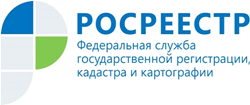 Управление Росреестра по Республике АдыгеяНа сайте Росреестра можно разместить извещение о продаже своей доли в праве собственности Управление Федеральной службы государственной регистрации, кадастра и картографии по Республике Адыгея напоминает о возможности извещения участников долевой собственности через официальный сайт Росреестра.Росреестром реализована возможность извещения через официальный сайт rosreestr.ru участников долевой собственности о продаже одним из собственников своей доли в случае, когда их число более двадцати. Данная функция в «личном кабинете» Росреестра позволяет владельцам  недвижимости экономить время и средства в случае продажи ими доли в праве общей собственности. За публикацию на сайте Росреестра извещения плата не взимается. Разместить такое извещение собственник может через «личный кабинет» путем заполнения специальной формы. Вход «личный кабинет» осуществляется с главной страницы сайта Росреестра, для авторизации в личном кабинете Росреестра используется подтвержденная учетная запись пользователя на едином портале государственных услуг Российской Федерации.
Обязанность известить всех участников долевой собственности на объект недвижимости о продаже одним из собственников своей доли установлена Гражданским кодексом Российской Федерации, в связи с чем продавец доли должен направить всем остальным участникам долевой собственности в письменной форме извещение о намерении продать свою долю. В тоже время Федеральным законом 218-ФЗ «О государственной регистрации недвижимости» предусматривается возможность известить участников долевой собственности на объект недвижимости (за исключением жилых помещений) посредством размещения соответствующего извещения на сайте Росреестра. Напоминаем, что сделка по продаже доли в праве собственности на объект недвижимости подлежит нотариальному удостоверению. Если продавец известил сособственников о продаже доли через сайт Росреестра, при обращении к нотариусу подтверждать это не требуется, поскольку нотариус проверит данную информацию в специальном разделе сайта Росреестра, в котором опубликованное извещение доступно для просмотра в течение трех месяцев.